青书平台成人高考考前网上课程操作方法1、以管理身份登录“青书平台（http://www.qingshuxuetang.com/nbdhy/）”2、选择“学籍管理”中的“助考管理”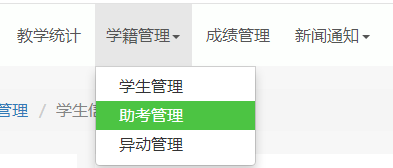 3、依次输入各项内容，图中打“★”为重点输入项：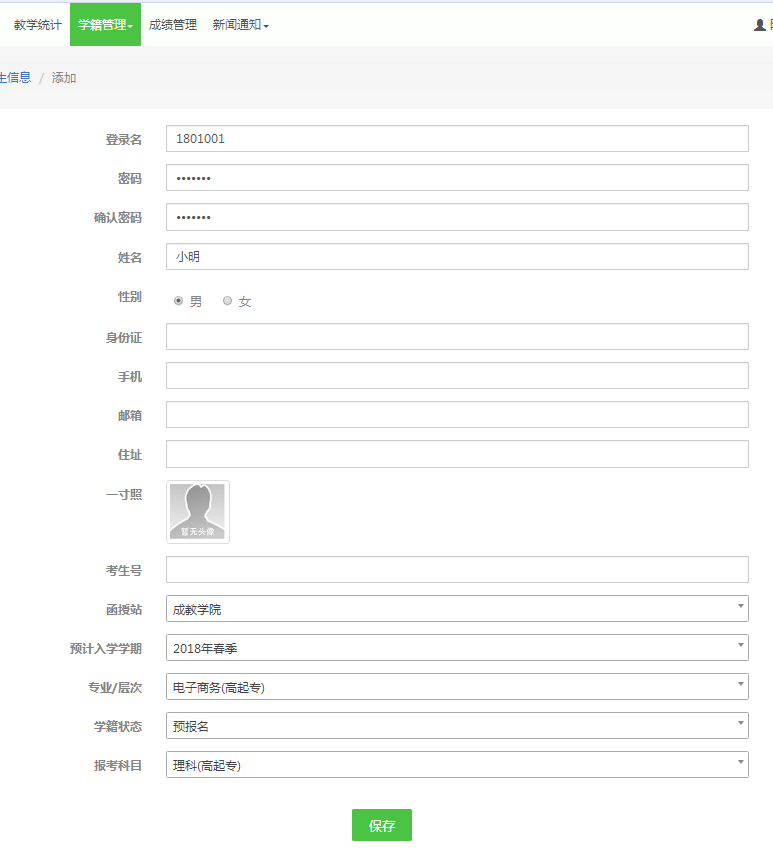 登录名取名规则：一律采用7位码，从左往右为：1－2位为报考年份；3－4位为校外函授点代码；4－7位为序列码。例举：登录名1801001说明2018年2018年成教学院成教学院序列码序列码序列码